																			Załącznik nr 2																															 					……………………………………                             						miejscowość i data FORMULARZ ZGŁOSZENIA/SKIEROWANIADO UDZlAŁU W SPECJALIZACJl  I  STOPNlA W ZAWODZIE PRACOWNIK SOCJALNY *w załączeniu proszę przekazać kopię dokumentów potwierdzających  posiadane wykształcenie .**zaznaczyć TAK tylko wtedy gdy miejsce prowadzenia szkolenia jest oddalone od miejsca zamieszkania osoby w nim uczestniczącej o więcej niż 50 km.***jeśli osoba posiada stopień niepełnosprawności proszę podać czy muszą być spełnione specjalne wymagania, jeśli tak, to podać jakie.                															……………………………………… 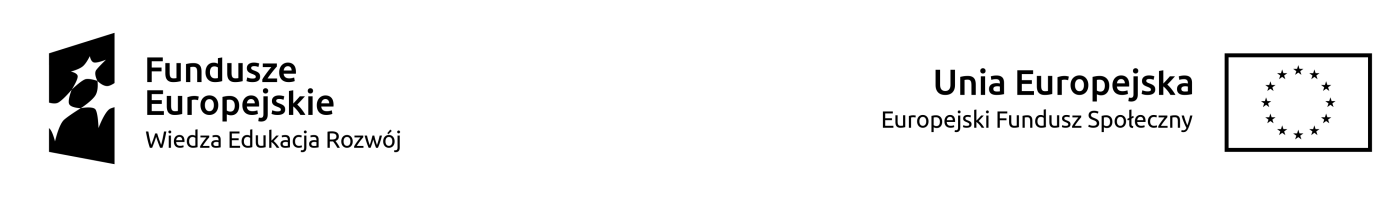 Podpis Dyrektora/Kierownika jednostki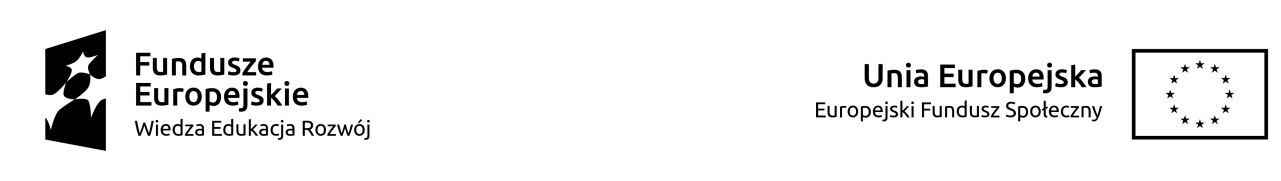 L.P.Imię i nazwiskoNazwa instytucji( dane kontaktowe  kandydata telefon oraz email)Osoba  posiada uprawn. do wykon. zawodu prac. socjalnego na podstawie przepisów ustawy o pomocy społecznej(TAK/NIE)  Ww. pracownik ma bezpośredni kontakt z klientem, tj. świadczy usługi aktywizacyjne          i inne usługi społeczne, bezpośrednio na rzecz osób zagrożonych ubóstwem                       i wykluczeniem społecznym.            TAK/NIEStanowisko i staż pracy na tym stanowisku w latachCzy korzystano wcześniej ze wsparcia  w postaci specjal. I lub II stopnia w ramach proj.finans.ze środ.POKL 2007-2013(TAK /NIE)Umowa o pracę i zobowiązanie z pracodawcą  (TAK/NIE)Korzystanie z zakwaterowania podczas zjazdów* *Czy posiada stopień niepełnosprawności * ** (TAK/NIE)